花蓮縣立宜昌國中105學年度第二學期八年級第三次段考英語科佳句宜昌國中105學年第二學期八年級第三次段考口說測驗朗讀：三選一Kevin is doing quite well.All of the sentences are abut mothers.How much does it cost?二、   回答問題：六選四 You’re singing too fast. Slow down.你唱得太快了。慢下來。In that case, maybe I’d better drop out.既然那樣，也許我還是退出好了。Put yourself in his shoes, and you won’t say that.設身處地以他的角度想，你就不會那樣說了。The next day, hundreds of students wore pink and said loudly, “Bullying stops here.”   第二天，數百名學生穿著粉紅衣，且大聲說「霸凌到此為止」。We should take bullying more seriously. We must act now to stop bullying.我們應該更認真看待霸凌議題。我們必須現在就採取行動來停止霸凌。Most people have different feelings for their mothers at different ages.大部分的人在不同的年齡對自己的母親有不同的感受。From now on, we should show more love to our moms before it’s too late.從現在起，我們應該對媽媽表達多一點的關愛，以免為時已晚。She wanted him to face the music and feel more comfortable about solving his problems.她要他承擔後果，更自在地解決問題。It will be all right. Just let it be.一切都會沒事。讓它去吧。Because of his mother, he wrote one of the best hits of all time.因為他的母親，他寫下有史以來最成功而風行一時的歌曲之一。I spent two days studying English. But I still got a goose egg.我花了二天讀英文，但我仍然考零分。How much does the program cost?   It’s low in price but not in quality.    這項課程多少錢？  價格便宜但品質絕佳。If you pay right now, you’ll even get 10% off.如果你現在立刻付款，你甚至還能獲得九折優惠。It costs only eight hundred dollars to master English in three days?  He’s cheating us!只要花800元就可以在三天內精通英文？ 他在騙我們!It’s time to change your home into a modern castle.該是將你家變成摩登城堡的時候了。題目參考答案How does the girl dance? 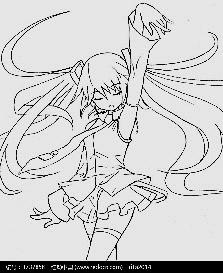 She dances ____________.What will you do if your classmate does something bad? I’ll talk with him or her. /I’ll report to the teacher. / I’ll do nothing. / …….What do you usually do for Mother’s Day?I usually make a card for Mom.What do you want your mom to do when you feel unhppy?I want her to say something nice to me.Do you usually get good grades on English tests?Yes, I do. /  No, I don’t.How much do your sneakers cost?They cost me NT$2000 dollars.